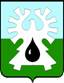 МУНИЦИПАЛЬНОЕ ОБРАЗОВАНИЕ ГОРОД УРАЙХанты-Мансийский автономный округ-ЮграАДМИНИСТРАЦИЯ ГОРОДА УРАЙПОСТАНОВЛЕНИЕот ________________								 № _________О внесении изменений в постановление  администрации города Урай от 05.03.2009 №451 На основании Федерального закона от 03.07.2018 № 185-ФЗ «О внесении изменений в отдельные законодательные акты Российской Федерации в целях расширения имущественной поддержки субъектов малого и среднего предпринимательства»:1. Внести в постановление администрации города Урай от 05.03.2009 №451 «Об утверждении Порядка формирования, ведения, обязательного опубликования перечня муниципального имущества муниципального образования город Урай, свободного от прав третьих лиц (за исключением имущественных прав субъектов малого и среднего предпринимательства), предусмотренного частью 4 статьи 18 Федерального закона «О развитии малого и среднего предпринимательства в Российской Федерации» следующие изменения: 1.1. Изложить заголовок в следующей редакции «Об утверждении Порядка формирования, ведения, обязательного опубликования перечня муниципального имущества муниципального образования город Урай, свободного от прав третьих лиц (за исключением права хозяйственного ведения, права оперативного управления, а также имущественных прав субъектов малого и среднего предпринимательства), предусмотренного частью 4 статьи 18 Федерального закона «О развитии малого и среднего предпринимательства в Российской Федерации».1.2. Изложить пункт 1 в следующей редакции: «1. Утвердить Порядок формирования, ведения, обязательного опубликования перечня муниципального имущества муниципального образования город Урай, свободного от прав третьих лиц (за исключением права хозяйственного ведения, права оперативного управления, а также имущественных прав субъектов малого и среднего предпринимательства), предусмотренного частью 4 статьи 18 Федерального закона «О развитии малого и среднего предпринимательства в Российской Федерации» согласно приложению.».1.3. Изложить заголовок  приложения в следующей редакции «Порядок формирования, ведения, обязательного опубликования перечня муниципального имущества муниципального образования город Урай, свободного от прав третьих лиц (за исключением права хозяйственного ведения, права оперативного управления, а также имущественных прав субъектов малого и среднего предпринимательства), предусмотренного частью 4 статьи 18 Федерального закона «О развитии малого и среднего предпринимательства в Российской Федерации».1.4. Изложить пункт 1 приложения в следующей редакции: «1. Настоящий Порядок разработан в соответствии с Федеральным законом от 24.07.2007 №209-ФЗ «О развитии малого и среднего предпринимательства в Российской Федерации», Постановлением Правительства Российской Федерации от 21.08.2010 №645 «Об имущественной поддержке субъектов малого и среднего предпринимательства при предоставлении федерального имущества» и определяет порядок формирования, ведения (в том числе ежегодного дополнения) и обязательного опубликования перечня муниципального имущества муниципального образования город Урай, свободного от прав третьих лиц (за исключением права хозяйственного ведения, права оперативного управления, а также имущественных прав субъектов малого и среднего предпринимательства), предусмотренного частью 4 статьи 18 Федерального закона «О развитии малого и среднего предпринимательства в Российской Федерации» в целях предоставления муниципального имущества во владение и (или) пользование на долгосрочной основе субъектам малого и среднего предпринимательства и организациям, образующим инфраструктуру поддержки субъектов малого и среднего предпринимательства (далее по тексту – перечень).».1.5. В пункте 2:1.5.1. В подпункте «а» слова «за исключением имущественных прав субъектов малого и среднего предпринимательства» заменить словами «за исключением права хозяйственного ведения, права оперативного управления, а также имущественных прав субъектов малого и среднего предпринимательства».1.5.2. Подпункт «д» после слов «иным лицам» дополнить словами «, за исключением решения о закреплении его на праве хозяйственного ведения, оперативного управления;».1.5.3. Дополнить подпунктом «з» следующего содержания:«з) земельные участки, которые в соответствии с действующим законодательством Российской Федерации могут быть включены в перечень.».2. Опубликовать постановление в газете «Знамя» и разместить на официальном сайте органов местного самоуправления города Урай в информационно-телекоммуникационной сети «Интернет».3. Контроль за выполнением постановления возложить на первого заместителя главы города Урай В.В.Гамузова.Глава города Урай										А.В.Иванов